Kräfte der Natur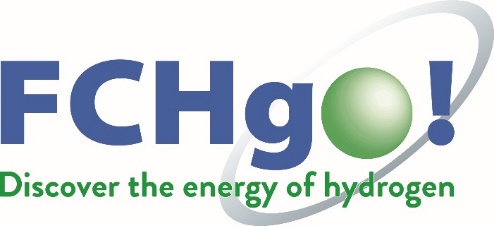 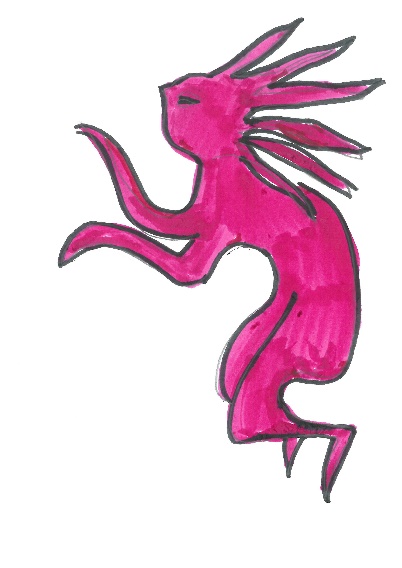 Elektrizität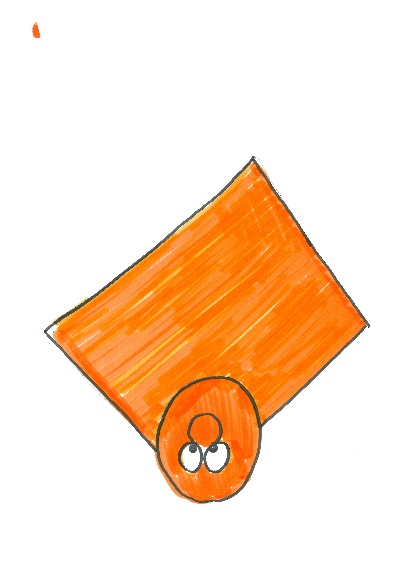 Kupfer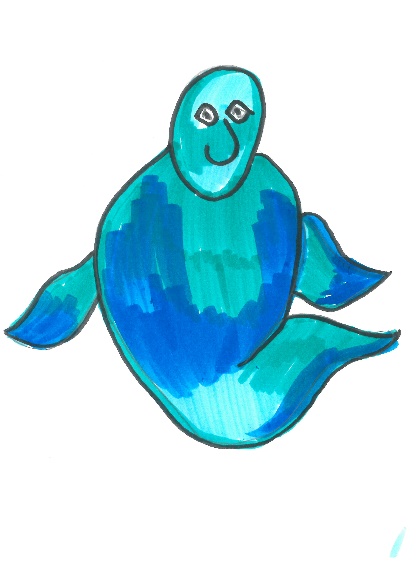 Wasser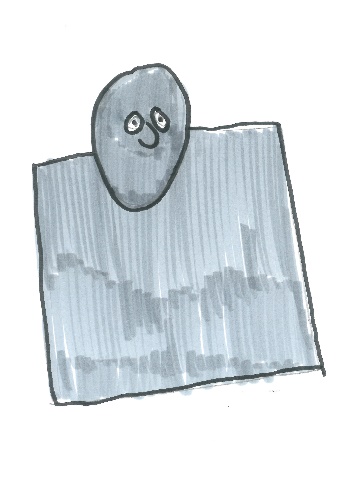 Zink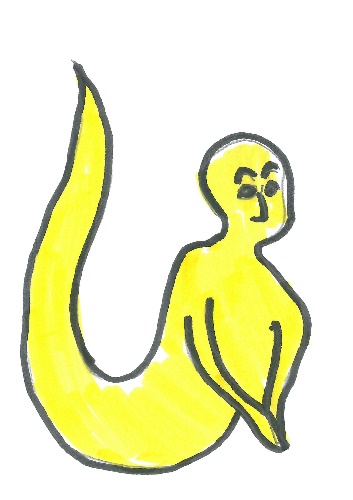 Licht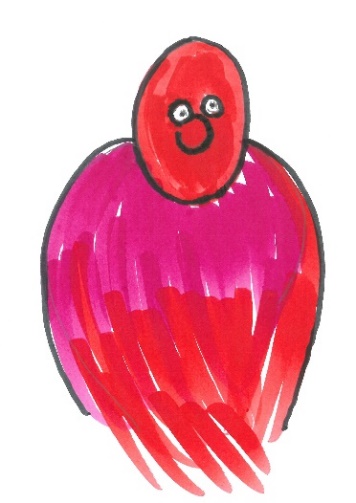 Sauerstoff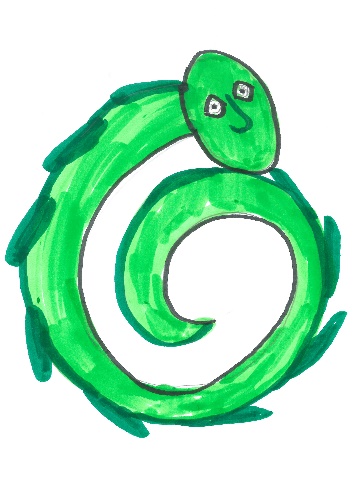 Drehung, Drall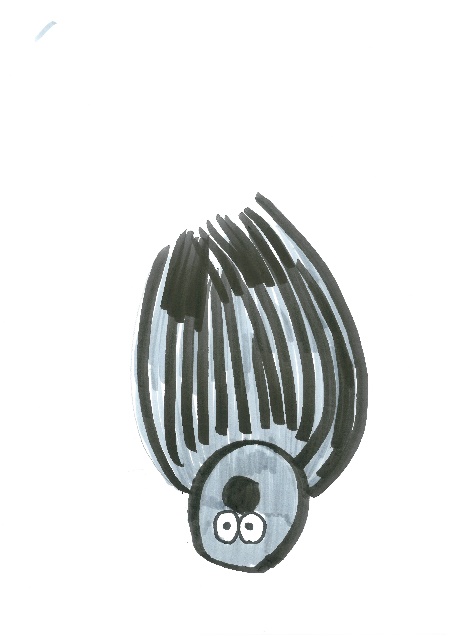 Wasserstoff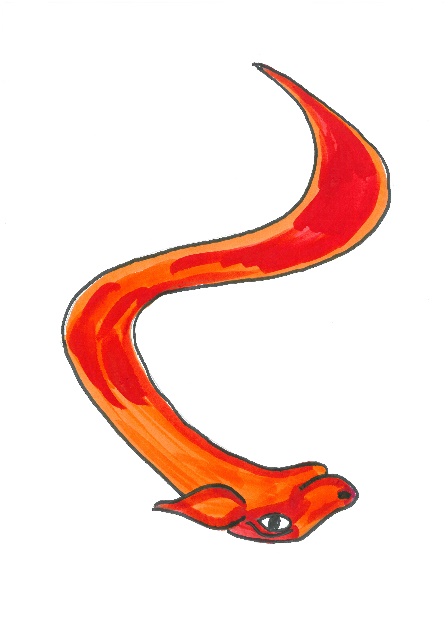 Wärme